Rodinné centrum Mozaika, 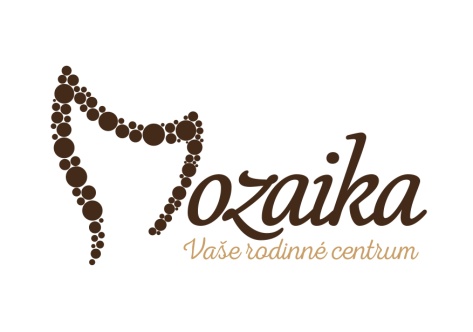 se sídlem: Hoblíkova 34, Nový Jičín, 741 01www.mozaikanj.cz; 777 97 53 18Přihláška na příměstský táborNázev táboru 	Termín táboruJméno a příjmení dítěte  Věk (k 1. dni nástupu na tábor) Zdravotní stav, pozn. k péči, alergie, lékyZdravotní pojišťovnaJméno a příjmení rodiče (zákonný zástupce) tel. otec 	e-mail  tel. matka	e-mail  Velikost trička (podtrhněte)    122           134            146            158             S              M             LSouhlasím s tím, aby fotografie mého dítěte byly využity pro prezentaci Mozaiky (webové stránky, nástěnky, Facebook, Instagram, prezentační stánky aj.) * Ano 	NeChcete dostávat novinky z Mozaiky e-mailem a ještě nejste zaregistrováni? * Ano 	NeSouhlasím s provozními podmínkami „Provozní podmínky příměstský tábor 2024“(zaškrtněte)          ⃞* hodící se podtrhněte          ………………………..                                   				 ……………………………             Datum                                                                  		        Podpis zákonného zástupce                                           Dle zákona č.101/2000 Sb. O ochraně osobních údajů budou údaje na přihlášce využity pouze pro potřeby rodinného centra Mozaika a nebudou poskytnuty třetím osobám.